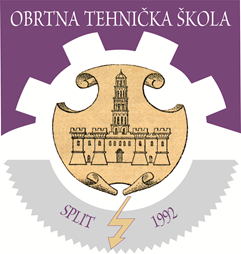 AKCIJSKI PLAN AKTIVNOSTI I MJERA ZA POTICANJE MEĐUNARODNE SURADNJE I MOBILNOSTI-za školsku godinu 2016.-2017.NAPOMENA:-Sve projektne aktivnosti u sklopu Erasmus+ projekata se financiraju iz sredstava EU, koja su odobrena za te projekte-Sve ostale aktivnosti se financiraju iz sredstava školeSTRATEŠKI CILJSPECIFIČNI CILJEVIMETODE I AKTIVNOSTI ZA OSTVARIVANJE CILJEVADATUM DO KOJEGA ĆE SE CILJ OSTVARITIOSOBE ODGOVORNE ZA PROVEDBU AKTIVNOSTIMJERLJIVI POKAZATELJI OSTVARIVANJA CILJEVA       UNAPRIJEDITI MOBILNOST UČENIKA-Provesti projekt mobilnosti 16 učenika i 2 nastavnika pratitelja u Francusku i Njemačku-Biti škola domaćin mobilnosti 4 učenika iz Francuske strukovne škole- partnera-Odabir sudionika, priprema sudionika za mobilnost, organizacijske aktivnosti, evaluacija i diseminacija rezultata-Organizacija dolazne mobilnosti: organizacija nastave i aktivnosti unutar škole, organizacija praktične nastave u školskim i obrtničkim radionicama, pomoć u organizaciji slobodnih aktivnosti (kulturološke aktivnosti), pomoć u organizaciji prijevoza i smještaja-Projekt traje cijelu školsku godinu, a mobilnost u trajanju od dva tjedna će se provesti u ožujku-Projekt traje cijelu školsku godinu, a mobilnost u trajanju od 14 dana će se provesti u studenom-Školski projektni  tim u suradnji s Agencijom za mobilnost i programe EU -Školski projektni tim, voditelji projekta iz partnerskih škola, Nastavničko vijeće,obrtnici iz radionica-Uspješno proveden projekt-Ispunjeno završno izvješće-Odobrena sredstva  od strane Agencije za mobilnost i programe EU-Uspješno organizirane projektne aktivnosti (ispunjen evaluacijski listić sudionika mobilnosti , obrtnika i svih uključenih u projektne aktivnosti)STRATEŠKI CILJSPECIFIČNI CILJEVIMETODE I AKTIVNOSTI ZA OSTVARIVANJE CILJEVADATUM DO KOJEGA ĆE SE CILJ OSTVARITIOSOBE ODGOVORNE ZA PROVEDBU AKTIVNOSTIMJERLJIVI POKAZATELJI OSTVARIVANJA CILJEVAUNAPRIJEDITI MOBILNOST NASTAVNIKA-Provesti projekt mobilnosti 2 nastavnika praktične nastave u Francusku i Njemačku-Biti škola domaćin mobilnosti stručnih nastavnika iz Francuske i Njemačke škole partnera-Odabir sudionika, priprema sudionika za mobilnost, organizacijske aktivnosti, evaluacija i diseminacija rezultata-Organizacija dolazne mobilnosti: organizacija nastave i aktivnosti unutar škole, organizacija posjete nastavnika školskim i obrtničkim radionicama, pomoć u organizaciji slobodnih aktivnosti (kulturološke aktivnosti), pomoć u organizaciji prijevoza i smještaja-Projekt traje cijelu školsku godinu, a mobilnost u trajanju od tjedan dana će se provesti u ožujku-Projekt traje cijelu školsku godinu, a mobilnost u trajanju od tjedan dana će se provesti u studenom-Školski projektni  tim u suradnji s Agencijom za mobilnost i programe EU -Školski projektni tim, voditelji projekta iz partnerskih škola, Nastavničko vijeće--Uspješno proveden projekt-Ispunjeno završno izvješće-Odobrena sredstva  od strane Agencije za mobilnost i programe EU-Uspješno organizirane projektne aktivnosti (ispunjen evaluacijski listić sudionika mobilnosti)-Broj nastavnika uključenih u aktivnosti će biti veći nego li u prethodnim projektimaSTRATEŠKI CILJSPECIFIČNI CILJEVIMETODE I AKTIVNOSTI ZA OSTVARIVANJE CILJEVADATUM DO KOJEGA ĆE SE CILJ OSTVARITIOSOBE ODGOVORNE ZA PROVEDBU AKTIVNOSTIMJERLJIVI POKAZATELJI OSTVARIVANJA CILJEVAPROVOĐENJE NASTAVE NA ENGLESKOM JEZIKU-Provesti edukaciju iz engleskog jezika tri nastavnika stručnih predmeta, te tri nastavnika općih predmeta -Odabir sudionika edukacije-Organiziranje edukacije u prostorima škole-Odabir nastavnika engleskog jezika koji će provesti edukaciju-Do travnja 2017. godine -Školski projektni tim, nastavnici engleskog jezika-Uspješno organizirana edukacija nastavnika (ispunjen evaluacijski listić sudionika edukacije, te povratna informacija edukatora)-Nastavnici mogu provesti sat na engleskom jezikuSTRATEŠKI CILJSPECIFIČNI CILJEVIMETODE I AKTIVNOSTI ZA OSTVARIVANJE CILJEVADATUM DO KOJEGA ĆE SE CILJ OSTVARITIOSOBE ODGOVORNE ZA PROVEDBU AKTIVNOSTIMJERLJIVI POKAZATELJI OSTVARIVANJA CILJEVAOSTVARIVANJE PARTNERSTVA SA STRUKOVNIM ŠKOLAMA-Stvaranje partnerstva na projektima mobilnosti i drugim projektima s najmanje 2 strukovne škole iz EU-Kontaktiranje s mogućim partnerima  iz zemalja EU-Stvaranje novih partnerstva i suradnje u svakoj prijavi projekta-Do siječnja 2017. godine -Školski projektni tim, Nastavničko vijeće-Broj ostvarenih kontakata s mogućim partnerima-Broj novih partnera u projektima STRATEŠKI CILJSPECIFIČNI CILJEVIMETODE I AKTIVNOSTI ZA OSTVARIVANJE CILJEVADATUM DO KOJEGA ĆE SE CILJ OSTVARITIOSOBE ODGOVORNE ZA PROVEDBU AKTIVNOSTIMJERLJIVI POKAZATELJI OSTVARIVANJA CILJEVASUDJELOVANJE U RAZLIČITIM MEĐUNARODNIM PROJEKTIMA-Uključiti se u međunarodne projekte (osim Erasmus+ projekata)-Povećati nivo educiranosti nastavnika naše škole o važnosti uključivanja u međunarodne projekte -Informiranje i educiranje nastavnika o mogućnostima uključivanja u različite međunarodne projekte, kroz predavanja i radionice, uz pomoć vanjskih stručnjaka-Prijave i sudjelovanje u međunarodnim projektima-Do svibnja 2017. godine -Školski projektni tim, Nastavničko vijeće,vanjski stručnjaci-predavači-Broj prijavljenih projekata ili broj partnerstva u međunarodnim projektima-Evaluacijski listić za nastavnike nakon provedenih predavanja o međunarodnim projektimaSTRATEŠKI CILJSPECIFIČNI CILJEVIMETODE I AKTIVNOSTI ZA OSTVARIVANJE CILJEVADATUM DO KOJEGA ĆE SE CILJ OSTVARITIOSOBE ODGOVORNE ZA PROVEDBU AKTIVNOSTIMJERLJIVI POKAZATELJI OSTVARIVANJA CILJEVAUVOĐENJE ECVET SUSTAVA BODOVANJA ZA SVA OBRAZOVNA ZANIMANJA-Osposobiti sve nastavnike u izradi nastavnih planova i programa usmjerenih na ishode poučavanja-Ostvariti suradnju s Agencijom za strukovno obrazovanje na izradi kurikuluma usklađenih s Europskim kvalifikacijskim okvirom-Uključiti se u eksperimentalnu provedbu kurikularne reforme kao strukovna škola-Informiranje i educiranje o Hrvatskom kvalifikacijskom okviru i izradi planova i programa kroz predavanje i radionice -Kontakt i suradnja s Agencijom za strukovno obrazovanje -Kontakt i suradnja s timom za kurikularnu reformu strukovnog školstva (prijava škole za eksperimentalno uvođenje novih kurikuluma)-Edukacija nastavnika će se provesti do listopada 2016. godine-Ostale aktivnosti će se provoditi do kraja školske godine-Pedagoginja škole i stručna služba škole-Školski projektni tim,  Nastavničko vijeće,Agencija za strukovno obrazovanje, tim za kurikularnu reformu strukovnog školstva-Evaluacijski listić za nastavnike nakon provedene edukacije-Nastavni planovi i programi adekvatno izrađeni -Uvedene promjene u postojeće kurikulume, u skladu s Hrvatskim i Europskim kvalifikacijskim okvirom, kao priprema za uvođenje ECVET sustava za sva obrazovna zanimanja